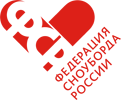 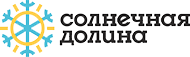                              ОФИЦИАЛЬНОЕ ПРИГЛАШЕНИЕНа 8-й этап Кубка России по сноубордув дисциплинах: PGS, PSLЧелябинская область, г. Миасс, ГЛК «Солнечная долина» 29.03 – 01.04.2022 г.Дорогие друзья!             Федерация сноуборда России, ГЛК «Солнечная долина», Региональное отделение «Федерации сноуборда России» в Челябинской области приглашает Вас принять участие в 8 этапе Кубка России по сноуборду в дисциплинах: параллельный слалом-гигант и параллельный слалом. ПРОГРАММА СОРЕВНОВАНИЙ 29 марта 2022 г.  День приезда.      15:00 – 18:00   комиссия по допуску на 2-этаже административного здания                   18:00   совещание представителей команд 30 марта 2022г.  Соревнования  PGS         10:00 – 10:30    разминка         10:30 – 10:50    просмотр трассы                      10:55    открывающие                        11:00    квалификация                      13:45    просмотр трассы финалистами                      14:00    финалы                       15:45    награждение                      16:00    совещание представителей команд31 марта 2022г.   Соревнования PSL         10:00 – 10:30    разминка         10:30 – 10:50    просмотр трассы                      10:55    открывающие                        11:00    квалификация                      13:45     просмотр трассы финалистами                       14:00    финалы                      15:45    награждение                      16:00    выдача итоговых протоколов01 апреля 2022 г.  День отъезда Расходы на проезд, питание, проживание, КБД, несут командирующие организации.Просим обратить внимание, что тайминг соревнований  составлен предварительно и будет уточняться на совещании представителей команд с ГСК.Контактное лицо ГЛК «Солнечная долина» по размещению:Петрова Ксения Сергеевна, тел. 8-951-451-31-97Коссе Егор, тел. 8 902 601 80 84Предварительные заявки направлять: kosse@dolina.suГлавный судья соревнований:Лапшина Наталья Ювиналиевнател. 8 951 465 19 19